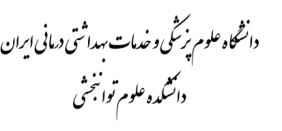 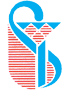 نحوه برگزاری جلسه پیش دفاع رساله دانشجویان دکترا(هم بر روی سایت دانشکده قرار گرفته و هم بصورت پرینتی دراختیار دانشجو قرار گیرد)مدیر علمی جلسه: استاد راهنما ناظر علمی جلسه: مسئول تحصیلات تکمیلی یا مدیر گروه مدیر اجرایی جلسه: کارشناس تحصیلات تکمیلیجلسه دفاع با اجازه رسمی استاد راهنما شروع می شود. عدم حضور استاد راهنما و یا داور خارجی، جلسه پیش دفاع رسمیت ندارد و جلسه به وقت دیگری موکول خواهد شد.دانشجو می بایست ظرف مدت 30-20 دقیقهاز رساله خود دفاع کند.جهت نوبت گرفتن، دانشجو می بایست حداقل از دو هفته قبل، درخواست خود را برای برگزاری جلسه دفاع به کارشناس تحصیلات تکمیلی ارائه نماید و پس از رؤیت زمان دفاع، وقت موردنظر را با اساتید داور، راهنما و مشاورین تأیید نهایی نماید.دانشجو موظف است ده روز قبل از جلسه دفاع، دعوتنامه را به همراه پرینت یا فایل الکترونیک (براساس نظر استاد) پایان نامه خود و برگه درج اصلاحات، به اساتید مدعو تحویل نماید.تدوین صورتجلسه دفاع و دریافت امضاء اساتید در جلسه، برعهده کارشناس تحصیلات تکمیلی است.دانشجو می بایست هنگام ارائه مطالب در فایل پاورپوینت خود ، موارد ذیل را رعایت نماید:ذکر آرم دانشگاه، نام دانشگاه و نام دانشکده در تمامی اسلایدهاپذیرایی جلسه برعهده دانشجو است.دانشجو در جلسه پیش دفاع موظف است ایستاده مطالب خود را ارائه نماید و پس از اعلام کامنت های اساتید، ضمن رعایت ادب و احترام و یادداشت نکات موردنظر، پاسخ کافی بدهد.استاد ناظر بر اصلاحات توسط مسئول تحصیلات تکمیلی گروه با مشورت استاد راهنما تعیین می گردد.دانشجو موظف است حداکثر ظرف مدت یک ماهاصلاحات را زیر نظر اساتید راهنما و مشاور انجام داده و سپس تأییدیه استاد ناظررا دریافت نماید. (این زمان در پایین برگه صورتجلسه نیز ذکر شود)صورتجلسه پیش دفاع تا زمان تأیید نهایی استاد ناظر، نزد نماینده تحصیلات تکمیلی گروه باقی می ماند و پس از  امضاء مدیر گروه به کارشناس تحصیلات تکمیلی آموزش ارسال می گردد.کارشناس تحصیلات تکمیلی موظف است گواهی حضور امضاء شده را در همان جلسه به اساتید داور خارجی تحویل نماید.